SUJETIl vous est demandé d’apporter un soin particulier à la présentation de votre copie.Toute information calculée devra être justifiée.Les écritures comptables devront comporter les numéros et les noms des comptes et un libellé.PREMIÈME PARTIE (92 points)La société Métalo créée en 1948 est une société anonyme industrielle française, spécialisée dans la fabrication de produits issus du latex. Son capital est majoritairement détenu par trois actionnaires, enfants du fondateur. Elle est aujourd'hui dirigée par M. Poulmard (Président Directeur Général).La société Métalo a toujours su s'adapter à la demande du marché en adoptant des positions fortes dans la chaussure (années 60), la moquette murale (années 80) et depuis plus de vingt ans dans le bâtiment et l'automobile.Pour le secteur automobile, elle fabrique de la moquette qui sera vendue à environ cinquante clients appelés équipementiers pour habiller l'intérieur des véhicules (sièges, coffres, tablettes...). Vingt clients représentent 80 % du chiffre d'affaires.Elle emploie 45 salariés en CDI et fait appel à des intérimaires en cas de fortes demandes. L'outil de production fonctionne 24h/24h avec une organisation de 3 équipes de 8 heures.La matière première utilisée est une fibre synthétique issue à 80 % du recyclage des bouteilles plastiques. La fibre, au cours de l'opération de cardage, est transformée en voiles. Puis ces voiles sont superposées et par un procédé d'aiguilletage, sont entrecroisées avant d'être fixées sur une base de latex par chauffage dans un four. La moquette ainsi obtenue est vendue en rouleaux ou en plaques, à la demande du client.La société Métalo développe une politique qualité-environnement. Certifiée ISO 9001, elle veille à respecter les exigences qualité des clients, leurs attentes environnementales et sociétales.Mme Bido assure la comptabilité de l'entreprise à l'aide d'un progiciel de gestion intégré. Elle utilise pour cela différents modules :le module «Gestion Commerciale» pour l'enregistrement des achats liés à la production, la gestion des stocks et la facturation,le module «Gestion des Immobilisations» pour le suivi des immobilisations,le module «Gestion des Ressources Humaines et Paie» pour toutes les opérations concernant les salariés,à partir de ces modules, les informations nécessaires sont transférées dans le module «Comptabilité».Tous les soirs, une sauvegarde des données est effectuée sur le serveur de l'entreprise.Toutes les opérations sont soumises au taux de TVA normal (19,80 %). L'exercice comptable coïncide avec l'année civile. L'entreprise Métalo utilise le plan comptable général (PCG).DOSSIER 1 – ACQUISITION ET FINANCEMENT D’UN FOURA – GESTION COMPTABLEEn 2013, l'entreprise a pris des mesures pour améliorer sa compétitivité. Elle a réalisé plusieurs investissements dont l'acquisition d'un four en remplacement de l'ancien datant de 1968. Ce nouveau four permettra :•	de réduire les erreurs de programmation de la production grâce à la commande numérique,•	de diminuer de 50% la consommation d'énergie,•	d'accroître la vitesse de production tout en conservant le même effectif.La facture d'achat du four a été reçue le 17 juin 2013.Les données de la facture ont été saisies et l'écriture comptable générée automatiquement. Un virement a été adressé au fournisseur Bruher le jour même.Vous disposez des annexes 1, 2 et 3 pour traiter les questions suivantes.Travail à faireExposer quatre raisons pouvant justifier cet investissementDéterminer le coût d'entrée du bien dans le patrimoine de la société Métalo.À partir de quel(s) module(s) du Progiciel de Gestion Intégré (PGI) les données relatives à cet investissement ont-elles été saisies ? Quel module permettra son règlement ?Contrôler l'enregistrement effectué lors de l'achat du four (annexe 1) : vous justifierez chaque numéro de compte(s) utilisé(s) et les montants.Enregistrer le virement (annexe 2) dans le journal de la société Métalo.À partir de l'annexe 3, retrouver les conditions de paiement accordées par le fournisseur Bruher.B — AMORTISSEMENT
L'article 322-4 du Plan comptable général précise les modalités d'évaluation des amortissements des immobilisations qui visent à donner une image fidèle de l'entreprise.L'entreprise Métalo amortit le nouveau four sur 10 ans (durée d'utilisation prévue).Vous disposez des annexes 4 et 5 pour traiter les questions suivantes.Travail à faireExpliquer la phrase soulignée dans l'annexe 4.Justifier le montant de la dotation à l'amortissement en 2013 (annexe 5). Pourquoi est-elle différente des suivantes ?Enregistrer l'écriture comptable nécessaire au 31 décembre 2013 au journal de l'entreprise.Quelles sont les conséquences de cette écriture sur la trésorerie de l'entreprise ? Et sur son résultat ?C — FINANCEMENTOséo est une banque publique d'investissement qui finance les PME françaises pour l'emploi et la croissance au travers de :l'aide à l'innovation,la garantie des concours bancaires et des investisseurs en fonds propres,le financement en partenariat.Pour financer une partie de l'acquisition du nouveau four, la société Métalo a obtenu un prêt de la banque Oséo d'un montant de 1 500 000 €.Vous disposez de l'annexe 6 pour traiter les questions suivantes.Travail à faireComptabiliser le déblocage des fonds de l'emprunt le 1er` juillet 2013.Justifier le montant des intérêts à verser lors de la première échéance.Quel capital la société Métalo doit-elle encore rembourser au 31 décembre 2014 ?Pourquoi M. Poulmard a-t-il choisi ce mode de financement pour son investissement ?DOSSIER 2 - LES IMPACTS DE L'INVESTISSEMENT SUR L'ACTIVITÉÀ la fin de l'exercice comptable, Mme Bido exploite les fonctionnalités du PGI et établit ainsi les documents de synthèse de façon automatisée. Elle édite le bilan, le compte de résultat et l'annexe.A — ANALYSE DE L'ACTIVITÉAu cours de l'année 2013, la société Métalo a réalisé plusieurs investissements financés en partie par emprunt. Le dirigeant M. Poulmard souhaite en connaître l'impact sur l'activité de l'entreprise.Mme Bido vous demande de l'aider à effectuer les travaux préparatoires à cette analyse. Vous disposez des annexes 7 et 8 pour traiter les questions suivantes.Travail à faireLes postes suivants du compte de résultat ont subi une forte variation : les dotations aux amortissements et les charges d'intérêts. Justifier leur évolution.Retrouver le montant des chiffres d'affaires et des résultats nets des années 2012 et 2013.Calculer le taux d'évolution du chiffre d'affaires entre les deux années étudiéesCalculer l'indicateur suivants : Excédent brut d'exploitation / Chiffre d'affaires pour 2012 et 2013. Que permet-il d'apprécier ?Retrouver par le calcul le montant de la valeur ajoutée pour l'année 2013.Citer trois acteurs ayant bénéficié du partage de la valeur ajoutée. Retrouver le montant de cette valeur ajoutée leur revenant.A l'aide des calculs réalisés et des informations fournies dans les annexes, rédiger un commentaire d'environ dix lignes afin d'analyser l'évolution de l'activité de la société.B - RÉPONSE À UN APPEL D'OFFRESLa société Métalo a investi dans un nouveau four. Elle a gagné en flexibilité et peut faire face à un surcroît d'activité si besoin.La capacité de production actuelle laisse la possibilité de faire face à des commandes supplémentaires sans modification des charges de structure.M. Poulmard souhaite répondre à un appel d'offres lancé par un équipementier. Vous disposez des annexes 9 et 10 pour traiter les questions suivantes.Travail à faireÀ quel prix minimum M. Poulmard peut-il accepter de vendre sa moquette sans mettre l'entreprise en danger ? Justifier votre raisonnement.M. Poulmard fixe le prix à 2 € le m2. Quel est le résultat supplémentaire dégagé ?Le taux de marge bénéficiaire avant la commande est de 0,9 % (annexe 9). Chiffrer l'impact de cette décision sur la profitabilité de la société Métalo.Montrer que la décision d'investir est favorable pour l'avenir de la société.DEUXIÈME PARTIE (28 points)Extrait d'un entretien avec M. Poulmard : «Comment s'est effectuée la recherche de financement pour financer le four à commande numérique ?»«Trouver un financement a été délicat, je dirais même difficile.D'une manière générale, depuis la crise financière de 2008, les banques sont frileuses alors que je ne pense pas que le commerce ou l'industrie soient impliqués dans le déclenchement de la crise.Au moment du prêt, nous connaissions une croissance d'environ 20% depuis 2 ans et une rentabilité positive, ce qui nous a bien aidés !L'entreprise a donc pu obtenir un financement par emprunt bancaire. Le marché financier nous a paru difficile d'accès pour notre projet.Reste les actionnaires actuels. Dans notre société, la majorité du capital est détenue par trois actionnaires, enfants du fondateur. Aujourd'hui, ces derniers ne disposent pas des liquidités nécessaires. Certains actionnaires minoritaires étaient prêts à soutenir notre projet...».Travail à faireEn une ou deux pages au maximum, à partir de vos connaissances et en vous inspirant des situations présentées dans la première partie, répondre à la question suivante :Quels sont les éléments à prendre en compte dans la prise de décision lorsqu'une PME familiale souhaite financer le développement de son activité ?ANNEXE 1 — Facture d'acquisition du four et enregistrement comptableÉcriture comptable générée le 17/06/2013ANNEXE 2 — Virement adressé au fournisseur BruherANNEXE 3 — Extrait du grand-livreANNEXE 4 - Article 322-4 du plan comptable général1. À la clôture de l'exercice, une dotation aux amortissements est comptabilisée conformément au plan d'amortissement pour chaque actif amortissable même en cas d'absence ou d'insuffisance de bénéfice.2. L'amortissement d'un actif commence à la date de début de consommation des avantages économiques qui lui sont attachés. Cette date correspond généralement à la mise en service de l'actif.3. L'amortissement est déterminé par le plan d'amortissement propre à chaque actif amortissable tel qu'il est arrêté par la direction de l'entité.4. Le mode d'amortissement doit permettre de traduire au mieux le rythme de consommation des avantages économiques attendus de l'actif par l'entité. Il est appliqué de manière constante pour tous les actifs de même nature ayant des conditions d'utilisation identiques. Le mode linéaire est appliqué à défaut de mode mieux adapté.ANNEXE 5 - Plan d'amortissement du four à commande numériqueANNEXE 6 – Tableau d’emprunt édité par la banque OSÉOANNEXE 7 – Compte de résultat de la société Métalo (en euros)ANNEXE 8 – Soldes intermédiaires de gestionANNEXE 9 – Compte de résultat 2013 par variabilitéPour 1 m2 de moquette vendue :60 % de coût matière soit 1,2 €/m210 % d'autres charges variables (électricité...) soit 020 €/m2ANNEXE 10 — Appel d'offres Produit : moquette velours, largeur 150 cmQuantité : 300 000 m2Conditions de livraison :3 livraisons par mois10 000 m2 par livraisonlivraison franco de portCritères de sélection : prix, qualitéBRUHERZI de l'Ange 69005 LYONLe 17/06/2013SA MétaloBois l'Isle45140 SandillonFacture n° 728Livraison effectuée le 17 juin 2013BRUHERZI de l'Ange 69005 LYONLe 17/06/2013SA MétaloBois l'Isle45140 SandillonFacture n° 728Livraison effectuée le 17 juin 2013Four à commande numérique :2 000 000,00Transport10 000,00Installation (câblage électrique,arrivées d'eau et de gaz)200 000,00Brut HT2 210 000,00TVA 19,6 % :433 160,00Net à payer2 643 160,00215400Matériel industriel2 210 000,00445620État, TVA déductible sur immobilisations433 160,00404000Fournisseurs d'immobilisations2 643 160,00Facture d'achat N°728 du fourBORDEREAU DE VIREMENTSMétaloBORDEREAU DE VIREMENTSMétaloBORDEREAU DE VIREMENTSMétaloBORDEREAU DE VIREMENTSMétaloDate de virement : 17/06/2013 Date de valeur : 17/06/2013Date de virement : 17/06/2013 Date de valeur : 17/06/2013BANQUE : Crédit Agricole14805 00045 05088382000 23BANQUE : Crédit Agricole14805 00045 05088382000 23Nom du fournisseurDomiciliationR.I.BMontantBRUHERSG Lyon Entreprises30003/02280/000192117113/391 321 580,00Compte 404000 Fournisseurs d'immobilisations - BruherCompte 404000 Fournisseurs d'immobilisations - BruherCompte 404000 Fournisseurs d'immobilisations - BruherCompte 404000 Fournisseurs d'immobilisations - BruherCompte 404000 Fournisseurs d'immobilisations - BruherCompte 404000 Fournisseurs d'immobilisations - BruherDateLibelléLettrageDébitCréditSolde  créditeur01/01/2013Solde à nouveau0,0017/06/2013Facture 728A2 643 160,002 643 160,0017/06/2013Règlement par virementA1 321 580,001 321 580,0031/07/2013Règlement par virementA792 948,00528 632,0031/08/2013Règlement par virementA528 632,000,00PLAN D’AMORTISSEMENT LINÉAIREPLAN D’AMORTISSEMENT LINÉAIREPLAN D’AMORTISSEMENT LINÉAIREPLAN D’AMORTISSEMENT LINÉAIREPLAN D’AMORTISSEMENT LINÉAIREIMMOBILISATION :IMMOBILISATION :Four à commande numériqueFour à commande numériqueCode du matériel :Code du matériel :215400Valeur d’origine :Valeur d’origine :2 210 000,00Durée d’utilisation :10Date de mise en service :Date de mise en service :01/07/2013Taux linéaire :10,00 %ANNÉESBase 
d'amortissementDotation aux 
amortissementsCUMUL amortissementVNC 
fin de période20132 210 000,00110 500,00110 500,002 099 500,0020142 210 000,00221 000,00331 500,001 878 500,0020152 210 000,00221 000,00552 500,001 657 500,0020162 210 000,00221 000,00773 500,001 436 500,0020172 210 000,00221 000,00994 500,001 215 500,0020182 210 000,00221 000,001 215 500,00994 500,0020192 210 000,00221 000,001 436 500,00773 500,0020202 210 000,00221 000,001 657 500,00552 500,0020212 210 000,00221 000,001 878 500,00331 500,0020222 210 000,00221 000,002 099 500,00110 500,0020232 210 000,00110 500,002 210 000,000,00Tableau de remboursement de l’emprunt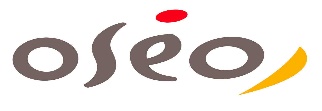 Tableau de remboursement de l’empruntTableau de remboursement de l’empruntTableau de remboursement de l’empruntTableau de remboursement de l’empruntTableau de remboursement de l’empruntTableau de remboursement de l’empruntTableau de remboursement de l’empruntTableau de remboursement de l’empruntMontant emprunté :Montant emprunté :1 500 000,001 500 000,00Date d’octroi des fonds :Date d’octroi des fonds :Date d’octroi des fonds :1er juillet 20131er juillet 2013Durée :Durée :7 ans7 ansTaux :Taux :3,50 %3,50 %ÉchéancesCapital restant dû en 
début périodeCapital restant dû en 
début périodeIntérêts 
annuelsIntérêts 
annuelsAmortissement 
annuelAnnuitéAnnuitéCapital restant 
dû en fin de 
période30/06/2014 1 500 000,00  1 500 000,00   52 500,00  52 500,00214 285,71266 785,71266 785,711 285 714,2930/06/2015 1 285 714,29 1 285 714,29  45 000,00  45 000,00214 285,71259 285,71259 285,711 071 428,5730/06/2016 1 071 428,57 1 071 428,57  37 500,00  37 500,00214 285,71251 785,71251 785,71 857 142,8630/06/2017857 142,86857 142,86  30 000,00  30 000,00214 285,71244 285,71244 285,71 642 857,1430/06/2018642 857,14642 857,14  22 500,00  22 500,00214 285,71236 785,71236 785,71 428 571,4330/06/2019428 571,43428 571,43  15 000,00  15 000,00214 285,71229 285,71229 285,71 214 285,7130/06/2020214 285,71214 285,717 500,007 500,00214 285,71221 785,71221 785,710,00CHARGES201320122012PRODUITS201320132013201220122012Charges d'exploitation :Produits d'exploitationAchats de marchandises000Ventes de marchandises000000Variation de stocks0Production vendue14 600 00014 600 00014 600 00012 480 57012 480 57012 480 570Achats de matières premières et autres approvisionnements Variation des stocks 8760900 1831007 740 960 -315390 7 740 960 -315390 Sous total : montant net du chiffre d'affaires14 600 00014 600 00014 600 00012 480 57012 480 57012 480 570Autres achats et charges externes3 140 7802 877620Production stockée2 4602 4602 46088 39088 39088 390Impôts, taxes et versements assimilés112 625120 820120 820Reprise sur provisions etImpôts, taxes et versements assimilés112 625120 820120 820dépréciations208 000208 000208 000201 130 201 130 201 130 Salaires et traitements1 311 1251 291490Autres produits000Charges sociales556 820573600Dotations aux amortissements385 00071260Dotations aux dépréciations98 420137390Autres charges66 7906550TOTAL I14 615 56012 504300TOTAL I14 810 46014 810 46014 810 46012 770 09012 770 09012 770 090Charges financières :Produits financiers :Intérêts et chargesIntérêts et produits assimilésassimilés75 25011780Intérêts et produits assimilés97 28097 28097 280140 720140 720140 720TOTAL II75 25011780TOTAL II97 28097 28097 280140 720140 720140 720Charges exceptionnelles :Produits exceptionnels :Sur opérations de gestion00Sur opérations de gestion000000000Sur opérations en capital000Sur opérations en capital000000000TOTAL III000TOTAL III0Participation des salariés aux résultats25 33039540Impôt sur les bénéfices61 180101350TOTAL DES CHARGES14 777 32012 656970TOTAL DES PRODUITS14 907 74014 907 74014 907 74012 910 81012 910 81012 910 810Solde créditeur = BÉNÉFICE130 420253 840253 840Solde débiteur = PERTETOTAL GÉNÉRAL14 907 74012 910 81012 910 810TOTAL GÉNÉRAL14 907 74014 907 74014 907 74012 910 81012 910 81012 910 810SIG20132012Taux de variationProduction de l'exercice14 602 46012 568 960+ 16, 2 %Valeur ajoutée2 517 6802 265 770+ 11, 1 %Excédent brut d'exploitation537 110279 860+ 91,9 %MontantEn  pourcentageChiffre d'affaires14 600 000100Coût variable10 220 00070Marge sur coût variable4 380 00030Charges fixes4 249 580Résultat 2013130 4200,9